      INSTITUTO PARROQUIAL NUESTRA SEÑORA DEL VALLE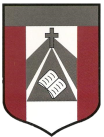 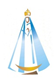              Actividades ciencias naturales 6º A y BBuenos días familia del Valle:Nos encontramos para trabajar ciencias naturales. Vamos cerrando sobre la diversidad de los seres vivos y la manera de relacionarse.Recuerda que al momento de trabajar con páginas o videos de internet, estar acompañados por un adulto de la familia.Buscar un espacio para realizar las actividades donde no haya distractores y pueda haber un ambiente sereno.Al momento de enviar el correo, en el asunto del mismo escriban el nombre completo del alumno y grado. Pedimos que las fotos no salgan borrosas y que se vean lo más nítidas posible. Muchas gracias.Entrega hasta el día jueves 13/08Enviar al siguiente correo electrónico:                                         mimiranda@institutonsvallecba.edu.ar (seño Mirta)ActividadesLectura comprensiva del siguiente texto.(Se puede copiar en la carpeta o imprimir y pegar)Recordamos las relaciones que se establecen dentro de una comunidad o dentro de un ecosistema.Lectura en voz alta de los Textos 1 y 2. Leer nuevamente los textos, de manera silenciosa y comprensiva.Explica en tu carpeta en que se diferencian las relaciones de competencia intraespecíficas y las interespecíficas.Miramos el siguiente video con mucha atención, hasta el minuto 9:03. Teniendo en cuenta lo leído en los textos 1 y 2. https://www.youtube.com/watch?v=VqUo08VeXb8Tomar nota de palabras importantes al mirar el video.En las siguientes actividades, vamos a trabajar  de a dos o tres como máximo.Recordando los textos seleccionados  y lo que tomaste nota, al mirar el video.Indiquen de qué tipo de relación se trataLos patos migran en grupo……………………….Las pulgas viven en el pelo del perro……………………..Los lobos marinos luchan por las hembras…………………Las abejas dividen el trabajo de la colmena…………………Vamos a pensar juntos y responder:Dentro de un ambiente, qué tipo de relación establecenHormigasCoralesGallinasMenciona un ejemplo para cada una de las siguientes relaciones.MutualismoCooperación intraespecífica.Competencia intraespecífica.Parasitismo.(Texto 1)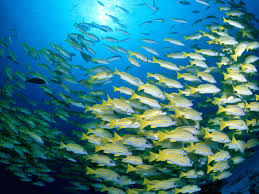 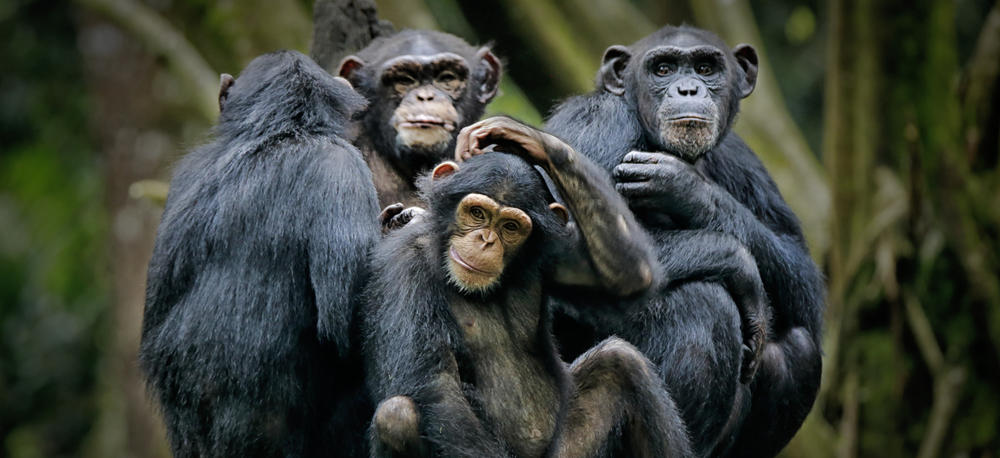 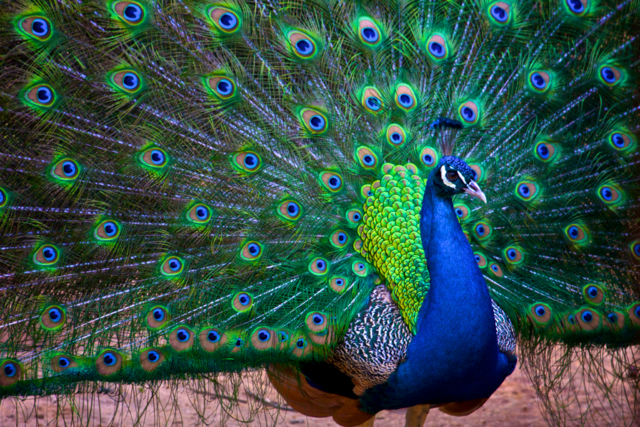 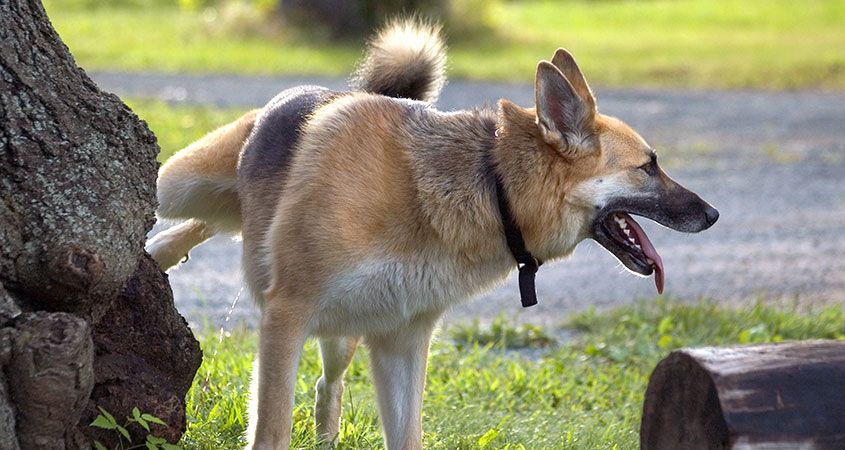 (Texto 2)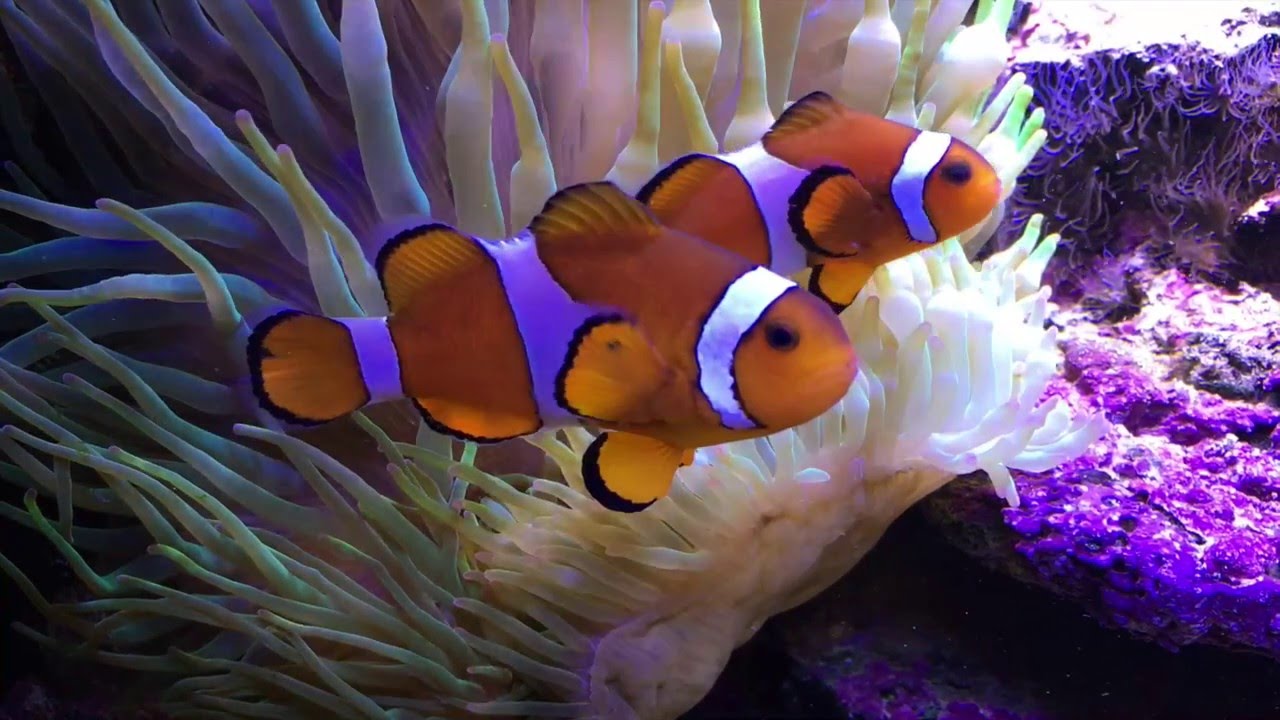 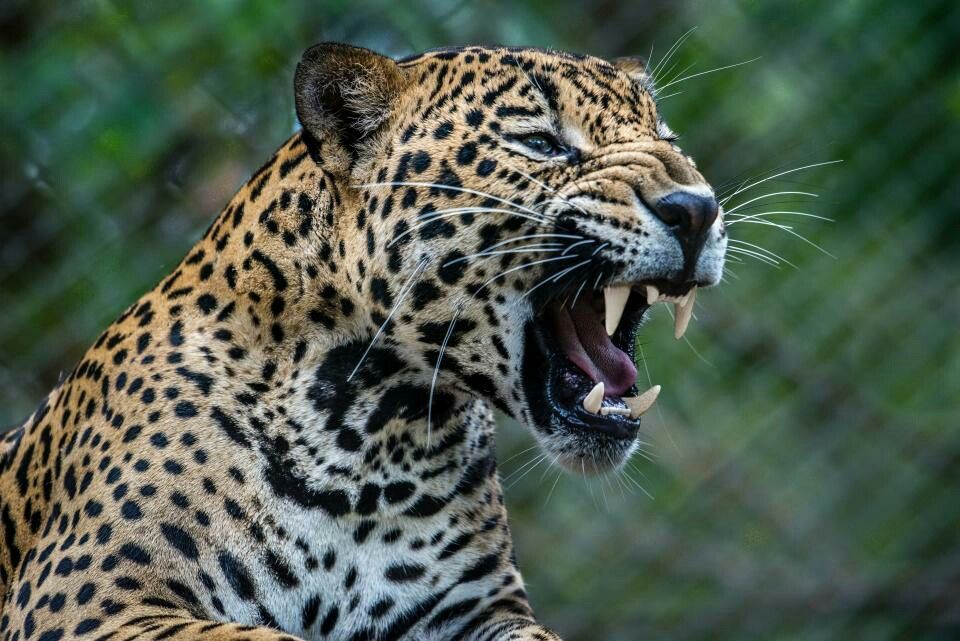 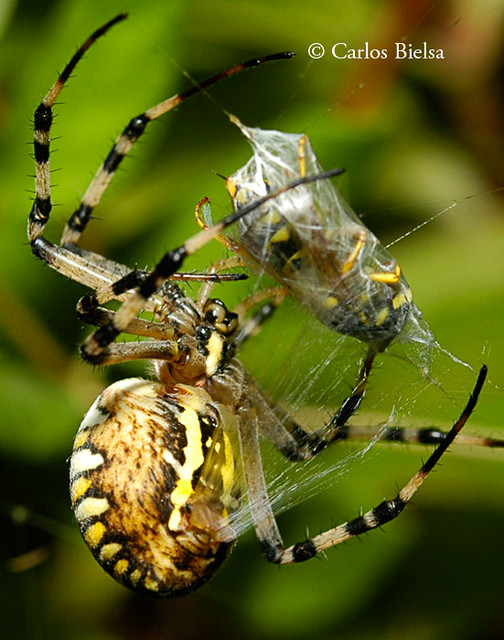 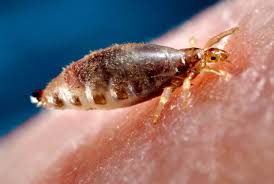 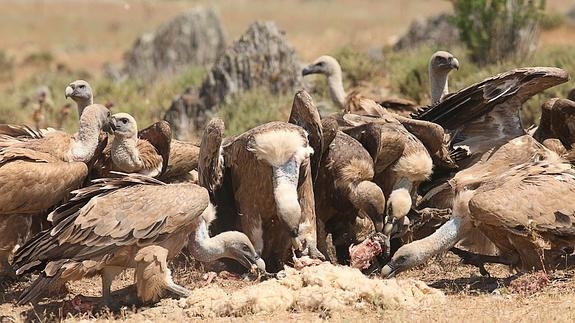 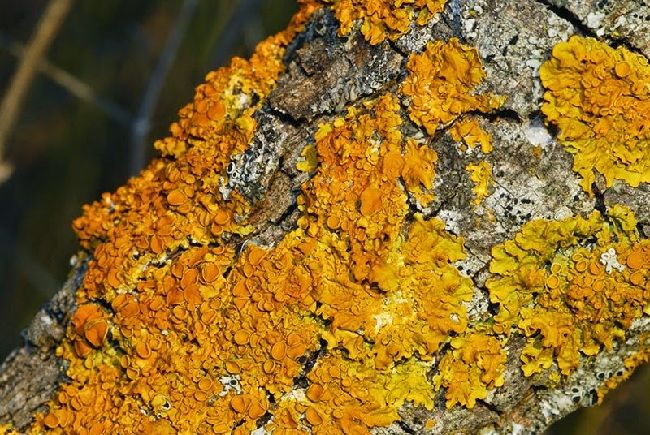 